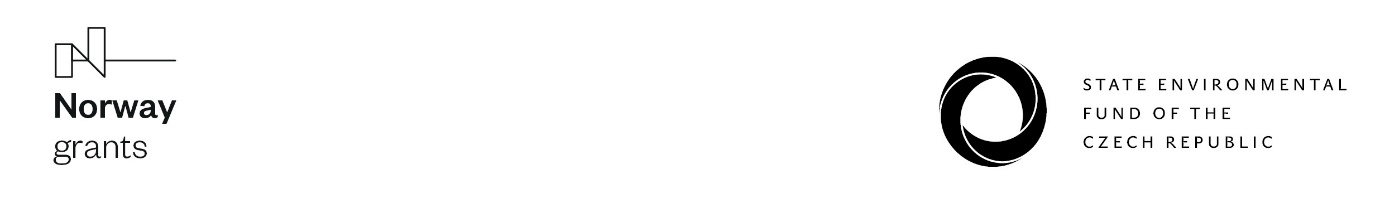 Výstupní list realizovaného projektuZákladní informace o projektu: Název projektu: Konečný příjemce: Termín dokončení realizovaných aktivit:  Bylo dosaženo cílů projektu? ANO   NE Pokud byl projekt ukončen/částečně nedokončen a nedošlo k dosažení všech cílů projektu, uveďte zdůvodnění. Rovněž uveďte, kterých cílů nebylo dosaženo. Cíle, kterých bylo dosaženo, popište v následující části výstupního listu.  DoporučeníVe svých odpovědích na níže uvedené dotazy k projektu se držte následujících požadavků: Své odpovědi uvádějte v češtině i v angličtině, informace v češtině a angličtině musí být totožné (!)Vyhněte se žargonu, technickým termínům a zkratkám. Udržujte své věty krátké a výstižné. Shrnutí budou zveřejněna a měla by být srozumitelná široké veřejnosti. Například: Místo: „Projekt se zaměřil na eliminaci rezistentních farmaceutických polutantů z povrchových vod.“ Použijte: „V projektu jsme se zaměřili na snížení znečištění povrchových vod zbytky léčiv.“Pokud je to možné, vyhýbejte se pasivním větám. Například: Místo: „Byla provedena studie.“Použijte: „Provedli jsme studii.“O projektu a realizaci (celkový rozsah odpovědí na otázky 1-4 maximálně v rozsahu 2 500 znaků pro český a 2 500 znaků pro anglický popis)Popište, proč byla realizace projektu důležitá, jaké problémy řešil a jaké cíle byly pro realizaci projektu stanoveny. Popište, jaké aktivity/služby/produkty byly v rámci Vašeho projektu realizovány, čeho jimi bylo dosaženo a proč jsou tyto aktivity důležité pro ochranu životního prostředí.Popište hlavní výstupy Vašeho projektu, včetně jakýchkoliv nezamýšlených výsledků. Jaké změny přinesl projekt pro konečné příjemce a cílové skupiny? Jak se situace díky projektu zlepšila? Na podporu svého popisu použijte doložitelná data a hodnoty, pokud je to možné.Vysvětlete, jaký význam měl projekt (proč je důležité, že dosáhl svých výsledků/byl úspěšný), přičemž nezapomeňte vzít v úvahu očekávaný dlouhodobý dopad realizovaných aktivit. Příklady dobré praxe Splňuje projekt některé z níže uvedených kritérií pro příklady dobré praxe? ANO  NE Projekt přispěl k významným změnám pro cílové skupiny Projekt využívá inovativní metodyProjekt získal ocenění pro své přínosy Udržitelnost projektu Do jaké míry budou pozitivní účinky a aktivity projektu pravděpodobně pokračovat i po období financování? (vyberete jednu z navrhovaných odpovědí)Není pravděpodobné, že budou pokračovat po období financování (např. pokračování financování se nepředpokládá nebo výsledky projektu nejsou udržitelné z jiných důvodů) Budou pravděpodobně pokračovat i po období financování Výstupy projektu jsou udržitelné a budou s jistotou pokračovat i po období financování Volitelné:  Bilaterální spolupráce s norským partnerem (vyplňte, pokud je pro projekt relevantní)Shrnutí bilaterální spolupráce na projektu (celkový rozsah odpovědí na otázky 5-7 maximálně v rozsahu 2000 znaků pro český a 2000 znaků pro anglický popis)Popište, jaký přínos měla pro projekt bilaterální spolupráce s partnerem z Norska. Proč bylo důležité mít při realizaci projektu norského partnera? Jakým způsobem se podílel na realizaci projektu a jak jeho aktivity změnily projekt?  Popište hlavní výsledky bilaterální spolupráce (Došlo k nějakým sdíleným výsledkům, vedla spolupráce ke zlepšení znalostí a porozumění, vedlo partnerství na projektu k rozvoji hlubší spolupráce mezi žadatelem a partnerskou organizací?).  Uveďte, zda existují další plány pro pokračování a rozvoj bilaterální spolupráce po ukončení projektu. Jak projekt přispěl k posílení bilaterálních vztahů? Vyberte více možností: Společné dosažení výsledků projektu (např. společné vyřešení konkrétního problému sdílením zkušeností, znalostí, know-how nebo společnou prací na výsledcích) Mezi zúčastněnými subjekty se rozvinuly lepší znalosti a vzájemné porozumění Bilaterální spolupráce vyvolala širší zájem o náš projekt ze strany zainteresovaných subjektů z České republiky nebo Norska Bilaterální spolupráce měla širší efekty nad rámec projektu (např. naše výsledky jsou používány v jiných kontextech nebo nyní pracujeme společně na jiných projektech a tématech) Naše bilaterální spolupráce se rozšířila na regionální a/nebo evropskou úroveň (směrem k EU a jejím institucím) Bilaterální spolupráce vedla ke zvýšení viditelnosti našeho projektu (např. mediální pokrytí v souvislosti s bilaterální aktivitou) Jiné  Do jaké míry byl norský partner (partneři) zapojen do implementace projektu? Vyberte z více možností:Zúčastnil se akcí v našem projektu Přispěl svými prezentacemi či jinými vstupy do akcí pořádaných v rámci našeho projektu Přispěl k budování kapacit v našem projektu (například formou školení) Aktivně s námi spolupracoval na řešení úkolů a dosahování cílů našeho projektu Jiné  Bude spolupráce s norským partnerem (partnery) pokračovat i po dokončení projektu?Ano, existuje formální dohoda o další spolupráci Ano, plánujeme další spolupráci Kontakt může pokračovat, ale zatím žádné konkrétní plány spolupráce nejsou Ne, spolupráce nebude pokračovat Proběhla v rámci projektu jiná mezinárodní spolupráce mimo norského partnera? Pokud ano, popište, jakým způsobem byl zapojen zahraniční partner a jaké jsou přínosy této spolupráce: 